Name:_______________________World War II OutlineSummary:*_________________ and _________________ conditions in Europe following WWI led to the rise of _______________ and to World War II. *As conflict grew in Europe and Asia, American foreign policy evolved from _______________________ to direct _______________________.*The Holocaust is an example of ______________________ and ___________________________ taken to the extreme.A. Causes of World War II.	1. Political _____________________ and ______________________ devastation in Europe caused by WWI.		*Very large war debt owed by _______________________ (reparations).		*High inflation rate – Germany began printing more and more money which made the value worthless.		*Worldwide __________________________.		*Massive ___________________________.	2. The rise of __________________ in the 1930’s.*__________________ is a political philosophy in which a dictator holds total power and individual rights     are denied.  _________________ and nationalism are emphasized.B. American foreign policy evolved from ________________________ to direct _________________________.C. Allies vs. Axis Powers	               Allied Powers							Axis PowersD. Major events and Turning Points of WWIIE. WWII had a great impact on American life on the home front.	1. The _____________  ______________________ ended as factories began producing supplies and weapons.		*_____________ were encouraged to take jobs in factories during the war.			*_________ the Riveter was the nickname for women producing war materials.	2. Americans at home supported the war effort by conservation and rationing programs.		*Rationing booklets helped conserver ____________, __________________ and other products.		*______________ gardens were planted to grow food of their own		*Scrap metal drives collected old metal for recycling.F. Race relations were affected by WWII	1. African Americans found new opportunities as racial barriers to employment were temporarily broke down.		*Many were hired in factories, some served in the armed forces, however discrimination still remained.2. _________________ Americans on the West Coast were treated with distrust and prejudice, and forced to        relocate to _______________________ camps.	*There was a fear that some might spy on Navy ship movements, etc.	*Over 100,000 were forced into the camps by Executive Order 9066.G. The Holocaust was the Nazi-led murder of ____ million Jews throughout Europe.	1. Anti-Semitism- prejudice against Jews had a long history in Europe.	2. Aryan supremacy- the _________ belief that the German ethnic group was a superior race destined to rule     other races.3. During WWII, Hitler started a systematic attempt to rid Europe of all Jews.  His tactics included:	*boycotts of Jewish ____________.	*threats of violence against Jews.	*forced segregation of Jews in _____________.	*imprisonment and killing of Jews in concentration camps and death camps.4. The Holocaust was ended when the American/Allied forces liberated Jews and others in concentration camps.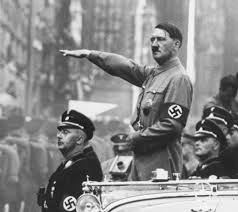 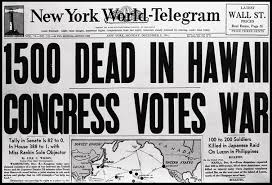 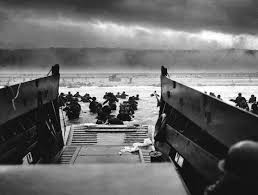 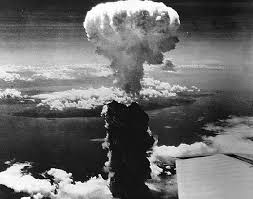 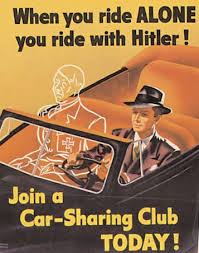 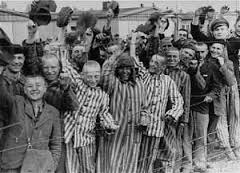 United StatesWinston ChurchillSoviet UnionAdolf HitlerBenito MussoliniHideki TojoSeptember 1, 1939____________________ invades Poland using blitzkrieg tactics.  Great Britain and ______________ declare war on _____________________.May 10, 1940Germany invades France and captures ___________. Capture the capital- capture the country.September 7, 1940Battle of BritainGermany continuously bombs Britain for _______ days.March 11, 1941_______________________The U.S. gives war supplies and warships to Britain in return for military bases in Bermuda and the Caribbean. __________________________________ bombs Pearl Harbor.“The Day that will live in Infamy”____________ attacked Navy base in Hawaii without warning.1941-1942 Battle of Stalingrad________________ invades their ally, forcing the Soviet Union to join the Allies.  Germany is defeated by the Soviet Union. Turning point of the war in Eastern Europe.May 4, 1942 Battle of ____________The U.S. was victorious over Japan.This victory was the turning point of the war in the Pacific.June 6, 1944 ______________Allies storm the beaches in Normandy France. Turning point of the war in Western _________________.1945 The ________ dropped two atomic bombs on _____________ (Hiroshima and Nagasaki) forcing them to surrender.